Katia Aleyda Manrique Maldonado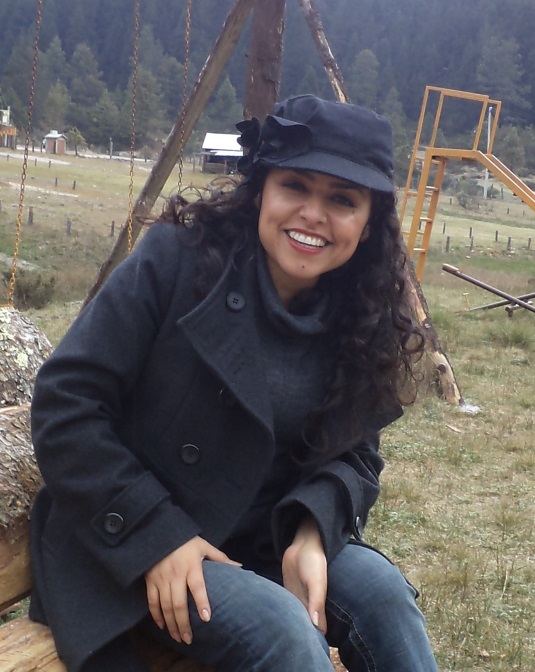 Candidata a doctora en Comunicación Social por la Universidad de La Habana, Cuba. Profesora de la Unidad Académica de Comunicación y Mercadotecnia de la Universidad Autónoma de Guerrero. Katiamm1@yahoo.com.mx, cel. 74741074244 Dirección. Col. SUSPEG, cerrada Raúl Isidro Burgos N.8 Chilpancingo Guerrero, México.Extracto curricular.Se encuentra en proceso de titulación del doctorado en Comunicación Social por la Universidad de la Habana, Cuba.     Realizó la  maestría en   Comunicación Social mención Comunicación Organizacional en la  Facultad de Comunicación  de la Universidad de La Habana, y  se graduó de  la Licenciatura en Ciencias de la Comunicación por la Universidad Autónoma de Guerrero (UAGro). Es profesora  con  15 años de  antigüedad  en la Unidad Académica de Comunicación y Mercadotecnia de la UAGro. Sus áreas de investigación son: comunicación organizacional, imagen e identidad.